BULLETIN D’INSCRIPTION (à retourner avant le 18 mai 2018)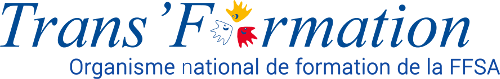 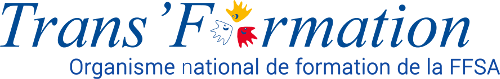 MODULE 1 – Connaissance des personnes déficientes intellectuelles ou atteintes de troubles psychiques, des contextes de la pratique d’APS et de leur environnementSTAGIAIREMme  Mlle  Mr 	Nom :                     	Prénom : Date de naissance : __/__/____Adresse personnelle :Téléphone : Adresse email : Profession :  Je suis titulaire d’un diplôme ouvrant des prérogatives d’encadrement auprès de tout public d’une/d’activité(s) physique(s) et sportive(s) :  		Discipline			Numéro de diplôme  BEES 1er degré 	………………….		………………………. BEES 2ème degré	………………….		………………………. BPJEPS		………………….		………………………. DEJEPS		………………….		………………………. Licence STAPS	………………….		………………………. DEUG / L2 STAPS	………………….		………………………. CQP 		………………….		………………………. Autre		………………….		………………………. Je ne suis pas titulaire d’un diplôme cité ci-dessus, et atteste avoir connaissance que le diplôme de l’AQSA ne pourra pas m’être délivré.Bulletin à imprimer et à renvoyer à l’adresse suivante : Ligue d’Alsace du Sport AdaptéFormation AQSA15, rue de l’industrie67400 ILLKIRCH-GRAFFENSTADENFACTURATIONNom et Adresse de l’association ou de l’organisme : CP :Ville : Nom du responsable de l’inscription : Téléphone : Adresse email : FORMATION FINANCEMENTJoindre la totalité du règlement : Les coûts pédagogiques par chèque libellé à FFSA – Trans’Formation*Si le stagiaire opte pour le tarif individuel, il doit établir lui-même le chèque. A : 					A :Le : 					Le : Cachet et signature de l’employeur : 		Signature du stagiaire : IntitulésIntitulésDatesLieuAQSAModule 118 au 20 juin 2018StrasbourgCoût pédagogique Plein tarif :450 € Tarif individuel* : 240 €